Student Disability Resource Center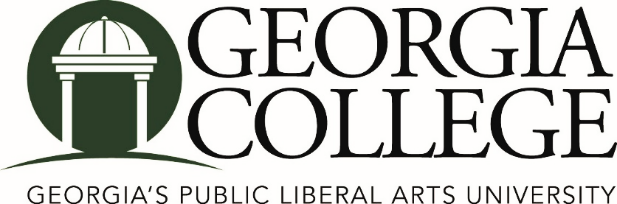 Campus Box 123Milledgeville, GA 31061Phone 478-445-5931Fax 478-445-1959disability@gcsu.eduThank You for Being a Note-Taker!You must commit to submission of notes at least once a week. The more notes you submit, the more service hours you’ll receive!How are you going to provide notes?E-mail typed notes to: disability@gcsu.edu Please send attachments in PDF or Word format.Scan notes using the scanner in the Library to: disability@gcsu.edu. Loose-leaf paper only.Take a picture of notes from phone and e-mail to: disability@gcsu.edu. Please only send pictures that are clear and in a large enough file format to be read on the computer.Please format each set of notes with a title page that includes:Your nameClass that you are taking (ex: MKTG 3180)Professor NameDateHow many hours of notes you're sending for that particular class (If you’re sending in notes on Monday afternoon for a 3-credit-hour MWF class you would be submitting notes for 1 hour.)This ensures that you are getting credit for your work and we know what has been turned in to our office.You will receive volunteer hours for each hour of notes provided.Ex: MWF 8-8:50 = 3 hours per week that notes are taken.Please scan and e-mail notes daily. When you send your e-mail to submit notes, please include how many hours of notes you're sending for that particular class.Hours do not include test days or student presentations.When you submit your notes to the Student Disability Resource Center we will tell you how many hours to log in to GIVE Pulse in order for you to get volunteer hours.GIVE Pulse is located in Unify. Please watch the tutorial here before logging hours: https://youtu.be/nnXoPeHTsN4When you add the verifier’s contact information you will type: Verifier’s Name: Tiffany Smith; Verifier’s Email: disability@gcsu.eduYou are taking notes for Note Takers-Disability ServicesStudent Disability Resource CenterCampus Box 123Milledgeville, GA 31061Phone 478-445-5931Fax 478-445-1959disability@gcsu.eduScanning Your Notes in the LibraryPlease format each set of notes with a title page that includes:Your nameClass that you are taking (ex: MKTG 3180)Professor NameDateThis ensures that you are getting credit for your work and we know what has been turned in to our office. Scan to E-mail: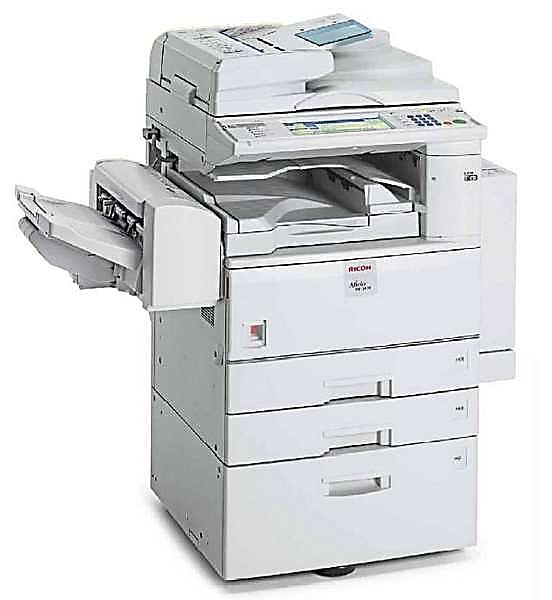 Swipe Bobcat Card to activate function – No charges should be assessedUse the document feeder on top of the copier – see image to the rightPlace your notes face up and vertical, as if you’re reading them.If your notes are on both sides of the paper select 2-sided on the touch screenSelect 1>2-sided and press OKSelect the Send tabSelect the E-mail option on the touch screenSelect E-mail Address and manually enter disability@gcsu.eduSelect OKPress the green Start button to begin scanningSelect Done when finished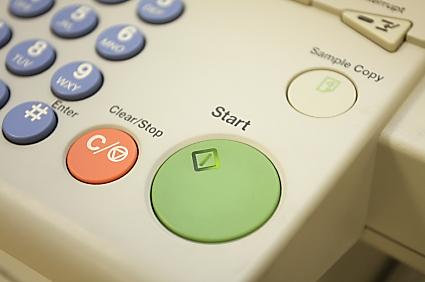 If we cannot read your notes or if they did not scan properly we will ask you to scan them again and resend.Note-Takers Form        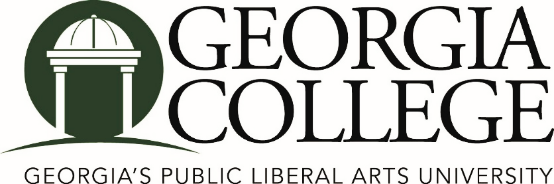 Name_____________________________________________Date_______________GCID________________Semester__________________________________ Class (circle one)  	FR	SO	JU	SEBobcats Email____________________________________ Cell Phone______________________________Please list only the courses where you will be taking notes for our office!CourseClass TitleProfessor Last NameTotal Class Time/DayExample:MATH 2600CRN 80000Example:STATISTICSExample:STOVERExample:MWF 8-8:50123456